How can we use of PO checking in finsys?Through PO checking, we can see here at which rate this item was purchased before that time.PURCHASE&PROCUREMENT>>PO CHECKING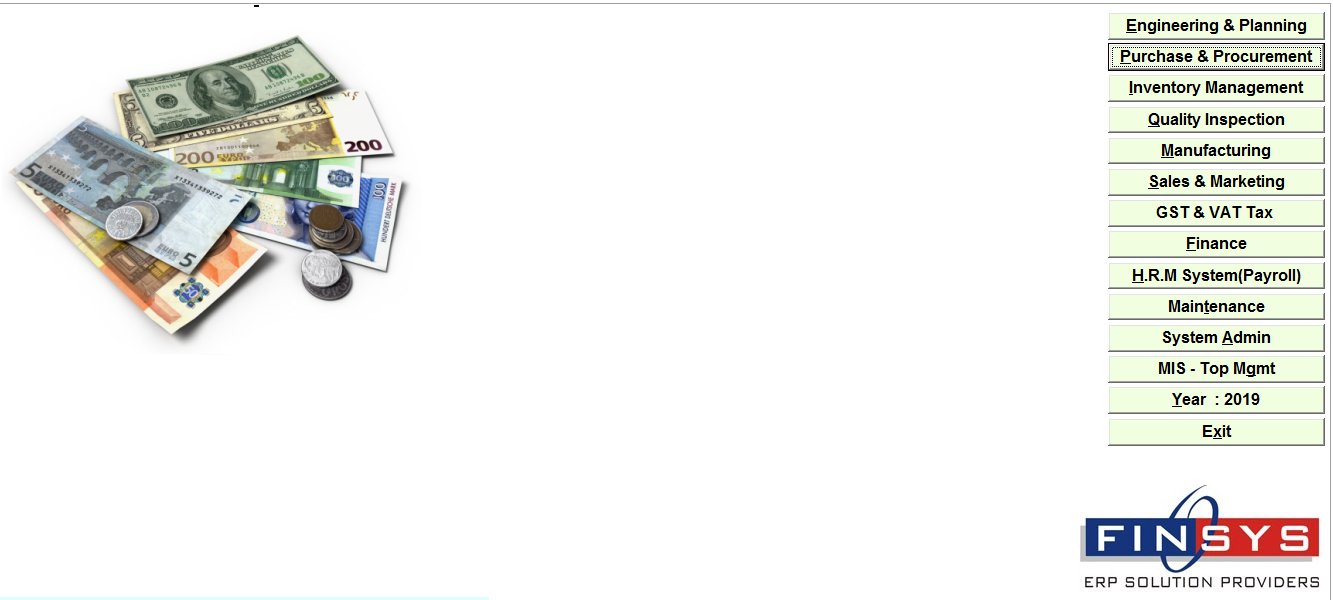 PURCHASE & PROCUREMENT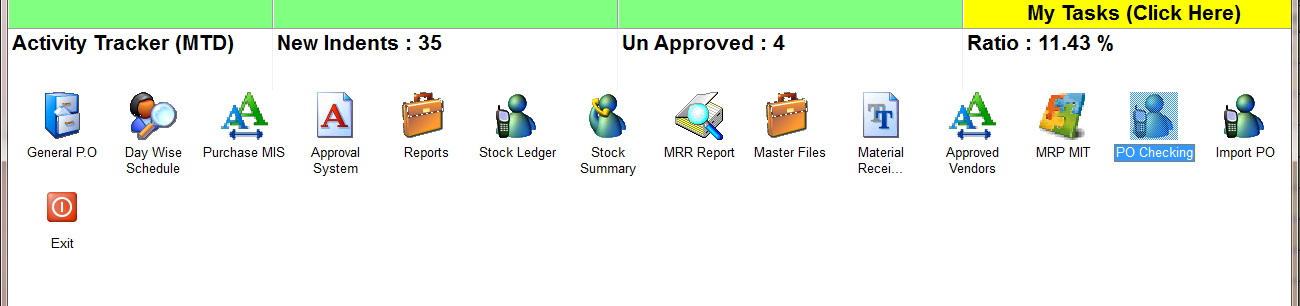 PO CHECKING THAN PRESS START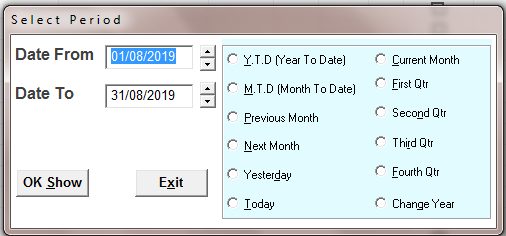 SELECT THE TIME PERIOD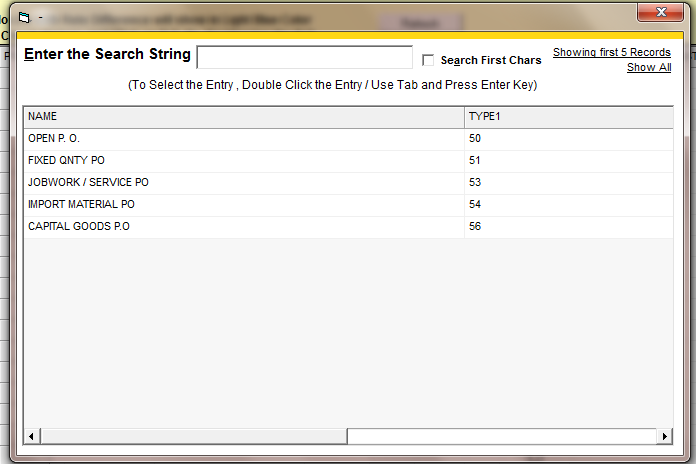 SELECT THE PO TYPE IF YOU WANT TO SEE REPORT FOR A SPECIFIC TYPE AND FOR ALL PRESS ESC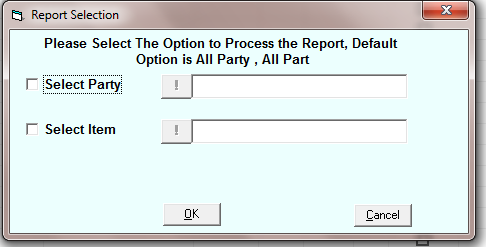 SELECT THE PARTY OR ITEM IF YOU WANT TO SEE REPORT FOR A SPECIFIC PARTY OR ITEM OR PRESS OK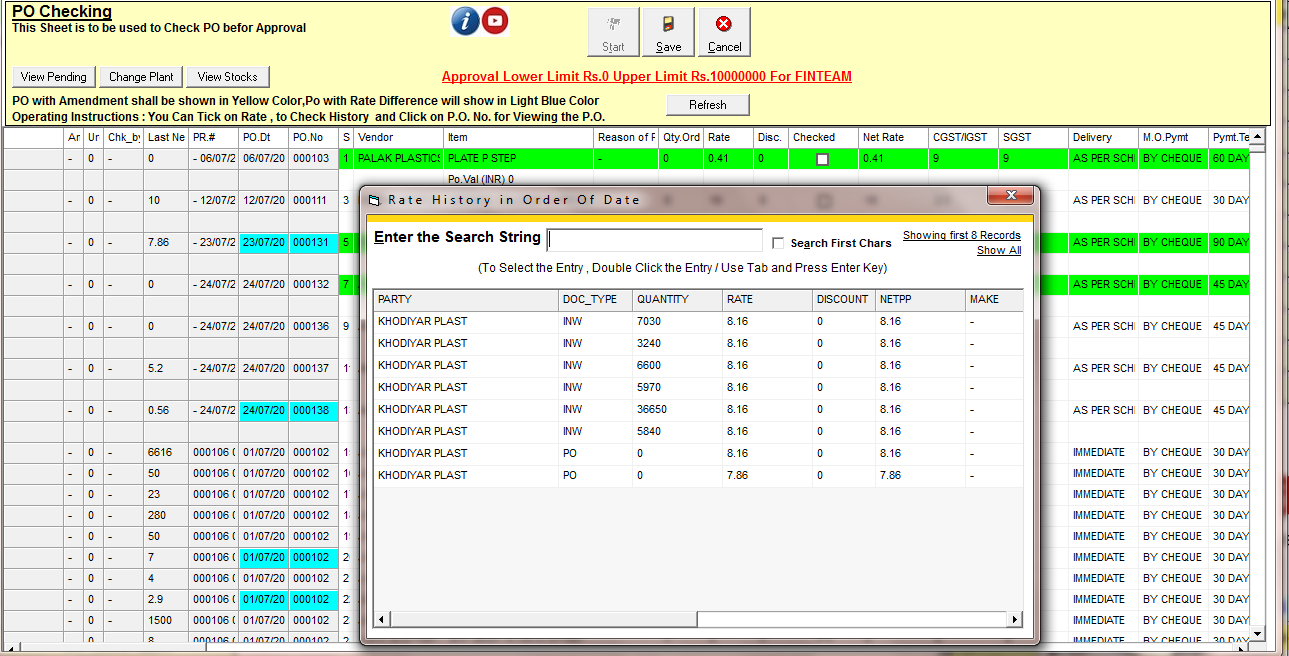 CLICK ON RATE THERE WILL BE SHOW which rate this item has been purchased AND click on PO number there will be open PO print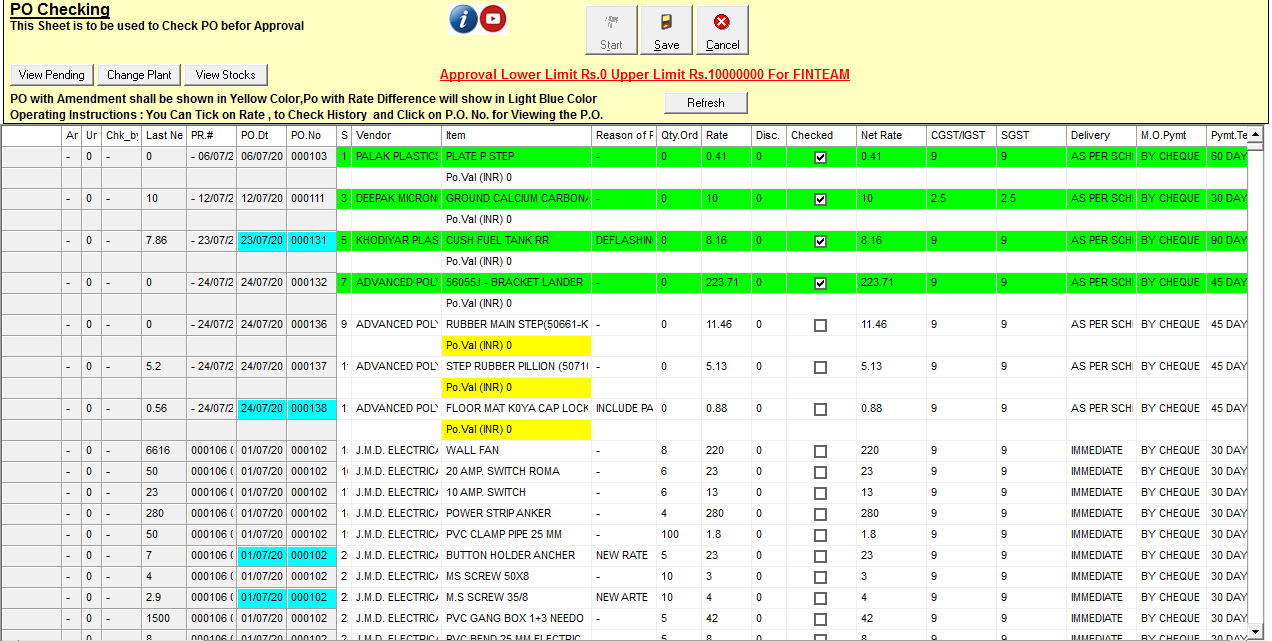 Tick the checkboxes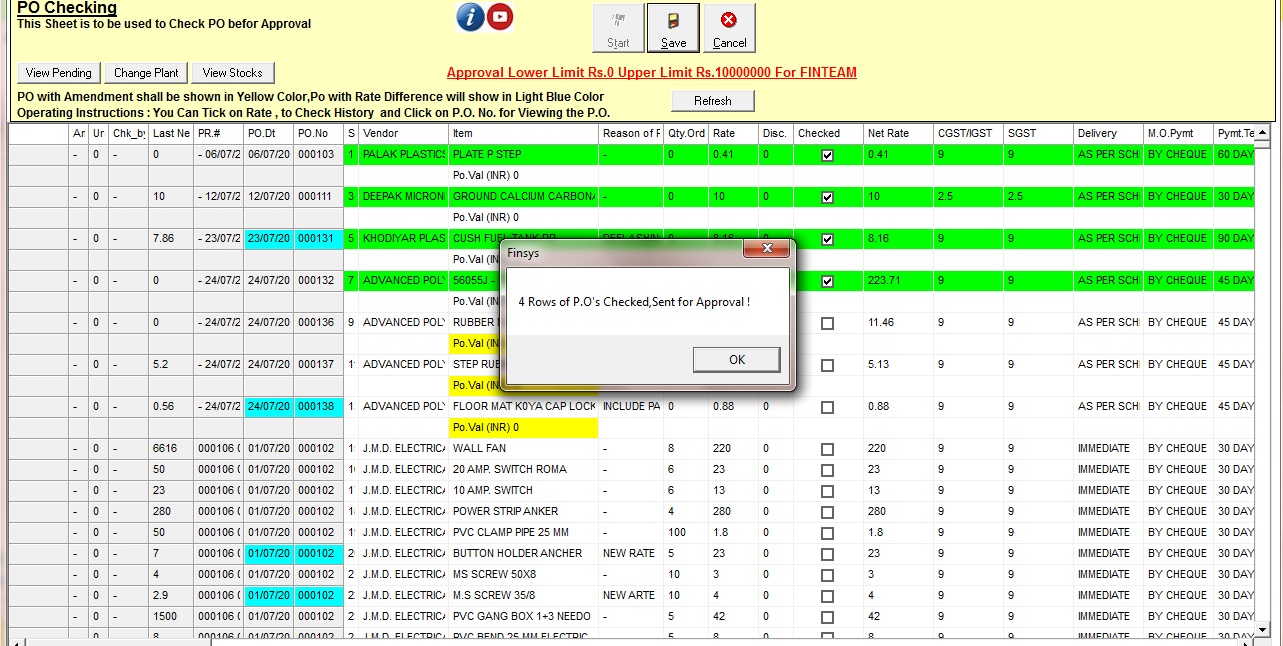 CLICK ON SAVE